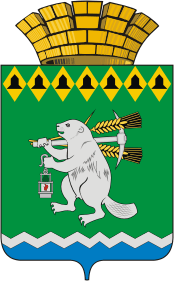 Дума Артемовского городского округаVI созыв__ заседание  РЕШЕНИЕот                                                                                                                                № О внесении изменений в решение Думы Артемовского городского округа № 720 от 24.09.2020 «Об утверждении Правил благоустройства территории Артемовского городского округа»	В соответствии с Федеральным законом от 06 октября 2003 года                       № 131-ФЗ «Об общих принципах организации местного самоуправления                                              в Российской Федерации», Федеральным законом от 30 марта 1999 года                      № 52-ФЗ «О санитарно-эпидемиологическом благополучии населения», принимая во внимание письмо Артемовской городской прокуратуры от 10.12.2021                            № 02-02-2021, протест Егоршинской транспортной прокуратуры от 11.04.2022                 № 02-07-2022, руководствуясь статьей 23 Устава Артемовского городского округа, Дума Артемовского городского округа решила:1. Внести в решение Думы Артемовского городского округа № 720               от 24.09.2020 «Об утверждении Правил благоустройства территории Артемовского городского округа» (далее - Правила) следующие изменения:1.1. Пункт 20 Правил изложить в следующей редакции:«20. На опасных для движения участках дорог местного значения, должны быть установлены ограждения. В случае повреждения ограждений участок должен быть обозначен временными ограждениями. Поврежденные элементы ограждающих конструкций подлежат восстановлению или замене в течение пяти суток после обнаружения дефектов.»;1.2. Пункт 34 Правил изложить в следующей редакции: «34. Территории рынков должны иметь асфальтовое покрытие, канализацию и водопровод. На каждых 50 кв.м площади рынка должна быть установлена одна урна. Расстояние между урнами вдоль линии торговых прилавков не должно превышать 10 м. На каждых 200 кв.м площади рынка должен быть установлен контейнер.Очистка урн должна производиться систематически по мере их наполнения, но не реже одного раза в сутки. Урны устанавливают на всех площадях и улицах, рынках и в других массовых местах посещения на расстоянии не более 40 м одна от другой,               на других улицах и территориях (малолюдных) - на расстоянии до 100 м.                 На остановках общественного транспорта, у входов в торговые объекты, промышленные, офисные и прочие здания устанавливается не менее двух урн.»;1.3. Подпункт 4 пункта 38 Правил изложить в новой редакции:«4) формирование снежных валов не допускается:- на пересечениях всех дорог и улиц в одном уровне;- ближе 10 м от пешеходного перехода;- ближе 20 м от остановочного пункта общественного транспорта;- на участках дорог, оборудованных транспортными ограждениями или повышенным бордюром;- на тротуарах;».1.4. Правила дополнить подпунктом 105.1. пункта 105 в следующей редакции:«105.1. Размещение нестационарных торговых объектов на придомовой территории допускается при условии принятия общим собранием собственников помещений в многоквартирном доме решения о размещении нестационарного торгового объекта на земельном участке, относящимся к придомовой территории многоквартирного дома, образованного в надлежащем порядке и поставленного на государственный кадастровый учет, если это не нарушает обязательные требования, предусмотренные законодательством Российской Федерации.Требования к внешнему виду нестационарного торгового объекта должны соответствовать Условиям размещения нестационарных торговых объектов на территории Артемовского городского округа, утвержденным постановлением Администрации Артемовского городского округа от 24.06.2019 № 667-ПА                        (с изменениями).»;1.5. Подпункт 3 пункта 169 Правил изложить в новой редакции: «3) для торговых объектов, торгово-развлекательных центров,  торговых ярмарок, рынков, парков, пляжей, стадионов, летних кафе и других аналогичных объектов, в том числе прилегающих к ним парковок - 15 м в каждую сторону                   от границ таких объектов; при наличии ограждений - на расстоянии 15 м                        от ограждения; в случае расположения таких объектов вблизи улицы - до ее проезжей части;».2. Настоящее Решение опубликовать в газете «Артемовский рабочий», разместить на Официальном портале правовой информации Артемовского городского округа (www.артемовский-право.рф) и разместить на официальном сайте Думы Артемовского городского округа в информационно-телекоммуникационной сети «Интернет».3. Настоящее решение вступает в силу с момента его официального опубликования.4. Контроль за исполнением настоящего решения возложить на постоянную комиссию по жилищно – коммунальному хозяйству (Демашин М.А.).Председатель  Думы Артемовского городского округа В.С. АрсеновГлава 
Артемовского городского округаК.М. Трофимов                                   